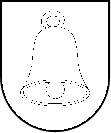 Materiál  predkladaný na zasadnutie  Mestského zastupiteľstva v Spišskej Belejdňa 8. februára 2024___________________________________________________________________________Správy z vykonaných  kontrol:kontrola vedenia evidencie a vybavovania sťažností, petícií alebo podnetov občanov za rok 2023     Výsledok kontroly a zistené nedostatky:     Kontrolou predloženej evidencie neboli zistené nedostatky. Za rok 2023 neboli podané zo strany občanov sťažnosti, petície alebo podnety.kontrola hospodárenia spoločnosti Lesy Mesta Spišská Belá s. r. o. v roku 2022     Výsledok kontroly a zistené nedostatky:     Spoločnosť Lesy Mesta Spišská Belá s. r. o. dosiahla v roku 2022 kladný hospodársky výsledok, ktorý bol po zdanení  vo výške   17 435 eur.     Pri kontrole neboli zistené nedostatky, rozdiely,  alebo porušenia zákonných ustanovení. Prostriedky a majetok boli využívané účelne a efektívne. Zároveň boli dodržané postupy pri povinnom zverejňovaní údajov v zmysle zákonných ustanovení. Vybrané ekonomické ukazovatele:                                      2022                        2021Výnosy z hospodárskej činnosti spolu                           1 936 254                    832 616Tržby z predaja vlastných výrobkov                                 669 759                    501 460Tržby z predaja služieb                                                       40 227                         8 161Ostatné výnosy z hosp. činnosti                                    1 226 913                     356 497Náklady na hospodársku činnosť spolu                         1 936 539                     858 107Spotreba materiálu, energie, ost.                                      128 025                      39 034Služby                                                                               553 704                    314 289Osobné náklady                                                                228 431                    190 638Ostatné náklady na hospodársku činnosť                         994 200                    288 100Výnosy z finančnej činnosti spolu                                    376 499                    265 694Náklady na finančnú činnosť spolu                                  378 486                    267 236   Výsledok hospodárenia pred zdanením                              22 325                        9 980Daň z príjmov                                                                       4 890                        2 117Výsledok hospodárenia po zdanení                                    17 435                        7 863     Spoločnosť má vytvorenú zákonnú rezervu vo výške  1 324 000 eur k 31. 12. 2022,  záväzky z  obchodného styku vo výške 10 586 eur. pohľadávky z obchodného styku vo výške 13 287 eurRezerva vytvorená spoločnosťou je v súlade so Smernicou upravujúcou podmienky vytvárania rezervy podľa Zákona č. 595/2003 Z. z. o dani z príjmov v zn. n. p., je podložená projektom lesnej pestovnej činnosti a plánom použitia vypracovaným a potvrdeným odborným lesným hospodárom na príslušné obdobia.     Obchodná spoločnosť od svojho vzniku hospodári so ziskom. V kontrolovanom období mala   k dispozícii dostatok likvidných aktív, nesplácala dlhodobé záväzky -  neprijala bankové ani iné úvery, vykonávala činnosti, pre ktoré bola založená. O plánoch, priebehu a výsledkoch  lesných činností konateľ pravidelne informuje  na zasadnutiach dozornej rady aj mestského  zastupiteľstva.         V kontrolovanom období spoločnosť končila projekt s poskytovateľom - Štátnou ochranou prírody SR, na základe Zmluvy o starostlivosti č.  ŠOP SR-Z/134/2020 v výške 301 171,01 eur. Kontrola oprávnenou osobou bola 18. 11. 2022 ukončená bez zistených nedostatkov a prostriedky boli schválené v plnej výške.Predmetom zmluvy boli:    mzdové výdavky zamestnancov (lesník)  – 7.375,29 eurexterné služby a nákup tovarov (pestovné práce, nákup sadeníc) – 116.668,62 eurvlastný materiál (Vl. sadenice, koly) – 15.675,20 eurponechanie stromov na dožitie – 139.050,90 eurponechávanie hrubého mŕtveho dreva – 22.401,00 eur     Ďalším prebiehajúcim projektom, kde bola spoločnosť úspešná a uzatvorila zmluvu, je  HUSKROUA/1701/LIP/009. V  roku 2022 boli realizované činnosti v hodnote 150 956,60 eur - pestovné práce, mzdy projektového a finančného manažéra, rekonštrukcia podkrovia – Historicko-edukačná miestnosť lesnej pedagogiky (65 649,92 eur). Zariadenie podkrovia – z dôvodu predĺženia trvania projektu do 31.12.2023 bolo vyúčtovanie nákladov predložené spolu s rokom 2023 až v decembri 2023 a v súčasnosti prebieha záverečná administratívna kontrola.  V roku 2022 boli prijaté dve platby z tohto projektu v sume 371 331,40 eur.  Pri kontrole zverejňovania  podľa zákona č. 211/2000 Z. z. o slobodnom prístupe k informáciám a o zmene a doplnení niektorých zákonov v z. n. p. neboli zistené nedostatky.Názov materiálu:Správa o vykonaných kontrolách: Kontrola vedenia evidencie a vybavovania sťažností, petícií alebo podnetov občanov za rok 2023Kontrola hospodárenia spoločnosti Lesy Mesta Spišská Belá s. r. o. v roku 2022Obsah materiálu: Návrh na uznesenie Dôvodová správaSprávy z vykonaných kontrolNávrh na uznesenie: Uznesenie č. ........Mestské   zastupiteľstvo   v    Spišskej   Belej  berie na vedomie správu výsledku kontroly Stanovisko komisie: -Spracovateľ materiálu: Ing. Tomalová – hlavná kontrolórkaMateriál predkladá: Ing. Tomalová – hlavná kontrolórkaK bodu programu: 21.Počet strán:3Prílohy:SprávyDôvodová správa:        V zmysle ustanovenia § 18f ods. 1 písm. d), zákona č.  369/1990 Zb. o obecnom zriadení v znení neskorších predpisov, je úlohou hlavného kontrolóra predložiť správu o výsledkoch kontroly priamo mestskému zastupiteľstvu na jeho najbližšom zasadnutí.       Kontrola bola vykonaná na základe schváleného plánu kontrolnej činnosti hlavnej kontrolórky. Dokumentácia z ukončených kontrol je k dispozícií u hlavnej kontrolórky pre potreby poslancov mestského zastupiteľstva. Meno, priezvisko, funkcia  a podpis predkladateľa:Ing. Slávka Tomalová – hlavná kontrolórka mesta Spišská Belá                                                                 .......................................